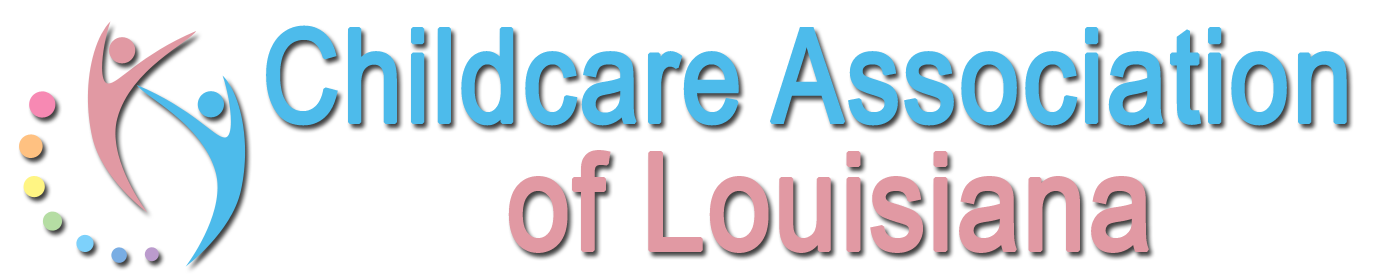 2020 SPRING EDUCATION CONFERENCEREGISTRATION PACKET Friday, March 13, 2020Saturday, March 14, 2020WEST BATON ROUGE CONFERENCE CENTER2750 NORTH WESTPORT DRIVEPORT ALLEN, LOUISIANAFor more information, contact Cindy Bishop, Executive Directorcindy.bishop@checkmate-strategies.com    (225) 933-5435Early Bird Discount Rates for CCAL Members!Select from one of our four Lagniappe Membership Bundles 
Join or Renew at www.childcarelouisiana.org 


SPRING EDUCATION CONFERENCEFRIDAY, MARCH 13, 2020GENERAL SESSION – PLANTATION ROOMWEST BATON ROUGE CONFERENCE CENTER2750 N Westport Drive, Port Allen, Louisiana7:30 AM 			Registration Check-in and Continental Breakfast 				Networking and Visit with Sponsors / Vendors 8:55 AM 			Welcoming Remarks– Olivette Temple, President9:00 AM 			KEYNOTE PRESENTATION  10:00 AM     		Louisiana Department of Education UpdatesLisa Brochard and Jessica Baghian Child Care Assistance Program - Melinda GeorgeAncillary Teaching Certificates – Nasha PatelLicensing/Bulletin 137 – Shelia CampbellChild Care Criminal Background Checks – Valerie BlackEmmy O’Dwyer – Louisiana Early Leaders Academy and State Purchasing11 AM – 12:15 PM	Early Childhood Education Panel Discussion  Moderator – Alan YoungFirst Lady Donna EdwardsSenator Beth MizellRepresentative Stephanie HilfertyRepresentative Royce DuplessisRepresentative Rick EdmondsRepresentative Gary CarterTony Davis, BESE Member12:30 PM        Lunch, Door Prizes and Sponsor Recognition  Friday, March 13, 2020     AFTERNOON BREAKOUT SESSIONS        1:30 – 4:30 PMFRIDAY, MARCH 13, 2020          AFTERNOON BREAKOUT SESSIONS       1:30 – 3:30 PM SESSION A     Medication Administration – Dianna Constant, Agenda for Children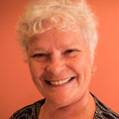 This session provides staff training on how to properly administer medication to children in early learning centers. Participants will learn the state’s policies and procedures to follow in order to institute a clear guiding principle for medication administration. After completion, participants will receive a certificate to demonstrate compliance with the Louisiana Department of Health. SESSION B    Playing with Teachable Moments – Suzanne MillerhebertWe should all look for teachable moments throughout our day with children. When teachers are intentional with their planning, learning can be fun. Games and activities can be used to teach concepts and information. Participants will first see how this is done, then create a game to teach an objective. SESSION C          The Louisiana Early Leaders Academy - Emmy O’Dwyer, LDOECo-Presenter:      Olivette Temple, CCAL President and LELA Fellow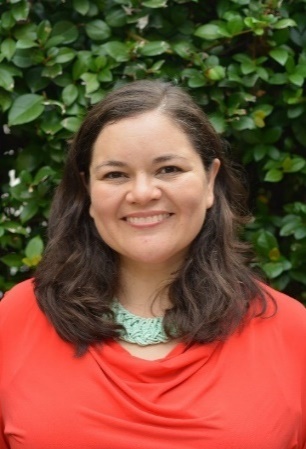 The Louisiana Early Leaders Academy pilot is a selective fellowship for directors of Type III centers who want to build instructional leadership skills. The program offers executive coaching, training, and communities of practice. The second year of applications will open in May. The presentation will provide information about the program, an opportunity to hear from 1 or more fellows, and guidance for the application process.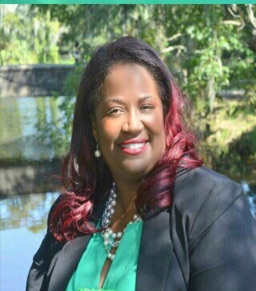 SESSION D    Building the Good Life with Goal Setting:  Using a Proven Framework to Find Clarity, Increase Productivity, and Achieve Results that Matter Most - Wyatt Graves Participants will learn a proven method for setting goals and a framework for day-to-day implementation of activities necessary to achieve the results that matter most.  Presenter will walk participants through an examination of ‘success’ and define it for the class. They will learn proven methods for taking control of their lives within the workplace and how to stay the course to WIN.  By the end of the class, participants will have hands-on work already started to walk out and take charge of their schedules, adding personal time back to their lives!SESSION E     Small Business Financial Strategies - Doyle Fillastre CPAStart 2020 off right with a two-hour session from a certified public accountant Doyle Fillastre. Doyle will provide information on budgeting, tax tips, maximizing the School Readiness Tax Credit and more useful tips on how to improve your businesses’ finances for 2020. He owns The Fillastre Group headquartered in Baton Rouge, helping individuals and businesses with tax return preparation and accounting services.SESSION F         Creating Quality-Based Afterschool Programs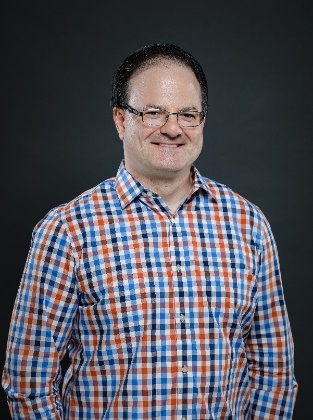 Andrew Ganucheau, Louisiana Center for Afterschool LearningThis session will provide early learning centers with the basic tools for establishing and operating an afterschool program in their facility. All participants will receive a copy of the LAPQI tool kit, which provides best practices and observation tools to inform the development of quality afterschool programs.Saturday, March 14, 2020 7:30 – 8:30 AM                        Coffee, Networking and Visit Exhibitors	8:30 AM – 10:30 AM                Early Morning Breakout SessionsSATURDAY, MARCH 14, 2020   Early Morning Breakout Sessions      8:30 AM – 10:30 AMSESSION G        Stress Management for Child CaregiversDr. DeShannon Quiett-Burrell              Co-Presenters:  Sharon McNeely and Dominque Byrd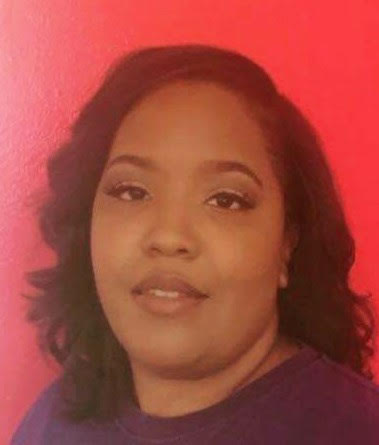 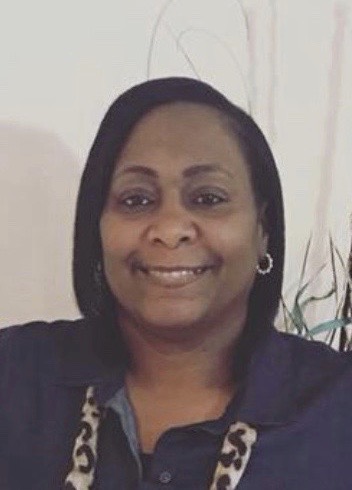 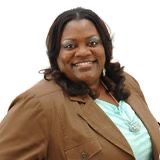 Stress Management for Child Caregivers Caring for young children is rewarding and enjoyable. However, sometimes there are life stressors and career demands that can cause serious health problems. This session will:                    Help childcare providers fulfill their job role by learning how to care for themselves by managing their stress and restoring balance in life.                    Learn how to develop positive habits and relaxation techniques to help them while simultaneously modeling positive behavior for the children they serve.SESSION H       Playing with Teachable Moments – Suzanne MillerhebertWe should all look for teachable moments throughout our day with children. When teachers are intentional with their planning learning can be fun. Games and activities can be used to teach concepts and information. Participants will first see how this is done, then create a game to teach an objective.SESSION I	 Administrator Support in CLASS - Niki Da’Jon, Sea Academy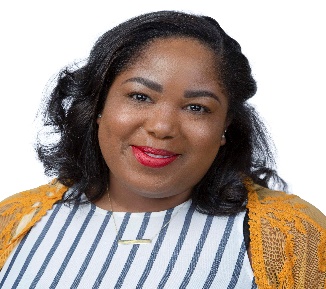 This training is designed for administrators to help them understand the CLASS tool and CLASS protocols to prepare and inform their teachers on how implement and facilitate highly effective teacher and child interactions. The objective of this training is to build administrator’s confidence and competence of CLASS to help them better support their teaching staff.  SESSION J      Striving for Excellence Using CLASS DataAngela Barnes, LSU Early Education Childhood Laboratory PreschoolCo-Presenter:  Charlene Jenkins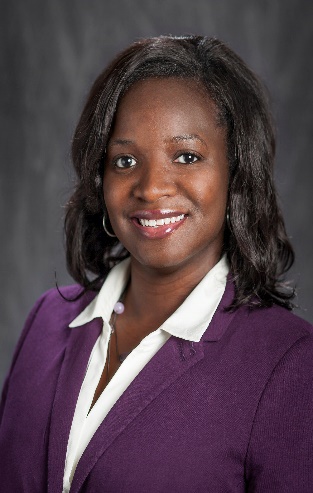 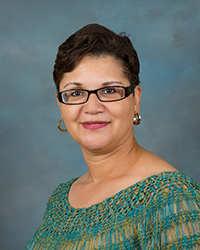 Come learn how to effectively analyze and use data to improve CLASS scores.  Participants will practice using self-reflection videos and professional development plans to improve their classroom performance scores.  The presenters will review scoring guidelines and indicators of high-quality interactions based on the CLASS manual. Participants are invited to bring their CLASS observation data to the session. SESSION K         Ready Set Eat (Food Safety Class) Dianna Constant, Agenda for ChildrenReady, Set Eat is a session on how children grow and develop and fulfills the Board of Health's Food Safety requirement. This is an interactive session that includes children with special needs. Additionally, participants will be able to: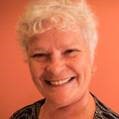 define the grasping stagesdescribe a positive and supportive learning environment for feeding childrenbe able to discuss how language and feeding are related. CLASS language is usedThis class counts toward the Louisiana Department of Health food safety requirement.SESSION L	       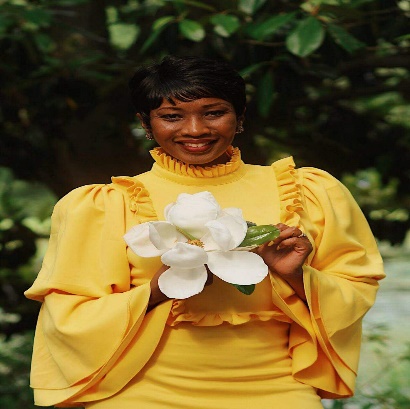 Children Need Play: Their Mental Health Depends Upon It Desiree Collins, East Baton Rouge Parish School System Join Desiree Collins for an informative and hands-on session focused on the importance and value of providing children the freedom to make choices about what they want to pay. Desiree will also guide teachers in how to take the children’s focus and make it meaningful and educational. Saturday, March 14, 2020   Mid-Morning Breakout Sessions      10:30 AM – 12:30 PM SESSION M           DIRECTOR’S ROUNDTABLE DISCUSSIONBob Lansing and Jonathan Pearce will facilitate an engaging roundtable discussion on current topics facing owners and directors of early learning centers. 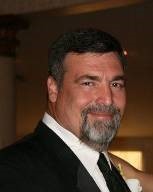 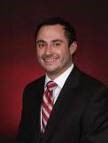 Criminal Background ChecksLicensing InspectionsVideo CamerasWorkers CompensationRisk ManagementStaffingBudget Cutting IdeasCareer Path LadderBring your list of topics and be a part of the discussionSESSION N     Ready Set Eat (Food Safety Class) - Dianna Constant, Agenda for ChildrenThis class counts toward the Louisiana Department of Health food safety requirement.Ready, Set Eat is a session on how children grow and develop and fulfills the Board of Health's Food Safety requirement. This is an interactive session that includes children with special needs. Additionally, participants will be able to:define the grasping stagesdescribe a positive and supportive learning environment for feeding childrenbe able to discuss how language and feeding are related. CLASS language is used.SESSION O     Playing with Teachable Moments - Suzanne MillerhebertWe should all look for teachable moments throughout our day with children. When teachers are intentional with their planning learning can be fun. Games and activities can be used to teach concepts and information. Participants will first see how this is done, then create a game to teach an objective. SESSION P      Gross Motor Skills in the CLASSroom - Theresa Lawson Gross motor skills are the abilities required to control the large muscles of the body for walking, jumping, skipping, and more. We will discuss the importance of giving children the opportunity to help a child gain strength and confidence in his/her body safely while inside your classroom. Gross motor activities aren’t just for rainy days or outside play time because intentional activities can align with the CLASS observation tool and maybe even improve your score. SESSION Q     Administrator Support in CLASS - Niki Da’Jon, Sea AcademyThis training is designed for administrators to help them understand the CLASS tool and CLASS protocols to prepare and inform their teachers on how implement and facilitate highly effective teacher and child interactions. The objective of this training is to build administrator’s confidence and competence of CLASS to help them better support their teaching staff.  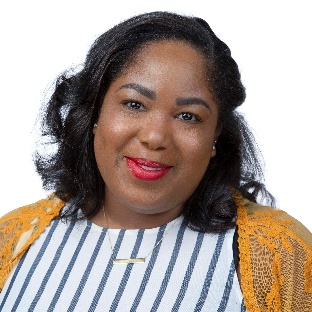 SESSION R      Active Supervision - Dr. DeShannon Quiett-Burrell Everyone has a responsibility to keep children safe. Children learn best when they are in safe, well-supervised environments. Staff can reduce the possibility of a child getting hurt when they closely observe children and respond when needed. When programs think systematically about child supervision, they create safe, positive learning environments for all children. In this training you will learnTo discover the importance of looking, listening, and engagingthe six strategies to keep children safe                      See how active supervision benefits the children and the staff Co-Presenters:  Sharon McNeely and Dominque ByrdSaturday March 14       Afternoon Breakout Sessions         1:45 PM – 3:45 PM SESSION T      Playing with Teachable MomentsSuzanne Millerhebert We should all look for teachable moments throughout our day with children. When teachers are intentional with their planning learning can be fun. Games and activities can be used to teach concepts and information. Participants will first see how this is done, then create a game to teach an objective. SESSION U    Gross Motor Skills in the CLASSroom  - Theresa Lawson Gross motor skills are the abilities required to control the large muscles of the body for walking, jumping, skipping, and more. We will discuss the importance of giving children the opportunity to help a child gain strength and confidence in his/her body safely while inside your classroom. Gross motor activities aren’t just for rainy days or outside play time because intentional activities can align with the CLASS observation tool and maybe even improve your score! SESSION V     DIRECTOR’S ROUNDTABLE DISCUSSIONBob Lansing and Jonathan Pearce will facilitate an engaging roundtable discussion on current topics facing owners and directors of early learning centers. Criminal Background ChecksLicensing InspectionsVideo CamerasWorkers CompensationRisk ManagementStaffingBudget Cutting IdeasCareer LaddersBring your list of topics and be a part of the discussionSESSION  W     Stress Management for Child CaregiversDr. DeShannon Quiett-Burrell Co-Presenters:  Sharon McNeely and Dominque ByrdStress Management for Child Caregivers – Caring for young children is rewarding and enjoyable. However, sometimes there are life stressors and career demands that can cause serious health problems.  This session will:                    Help childcare providers fulfill their job role by learning how to care for themselves by managing                          their stress and restoring balance in life.                    Learn how to develop positive habits and relaxation techniques to help them while                              simultaneously modeling positive behavior for the children they serve.SESSION X     The Relationship between Teacher Beliefs, Adult Attachment and Classroom Climate Jeanette Bankston, Graduate Assistant, Early Childhood Education, LSU School of Education -Cynthia DiCarlo, LSU Early Childhood Education Laboratory PreschoolThe purpose of this presentation to is discus the relationship between adult attachment style, teacher beliefs about toddler care and education and classroom climate.  Seminal research indicates that adult attachment style affects caregiving behaviors (Havan & Shaver, 1987) and is a function of early childhood experiences.  Adults tend to behave the same way their parents behaved (Fraley 2002). Research indicates that teacher beliefs impact the teacher’s behavior (Ajzen, 2011). Teacher-child interactions (Malaguzzi, 1994), child interest (Upadyaya & Eccles, 2014) and the behavior of others toward children and children’s achievement (Majus & Reynolds, 2015.)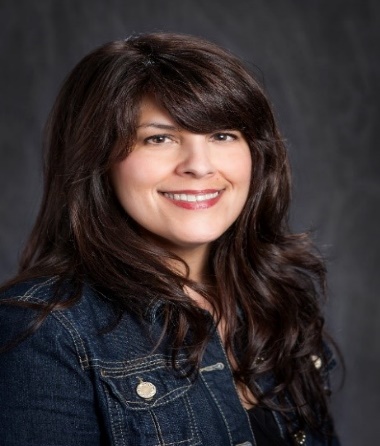 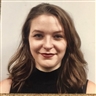 SESSION Y	       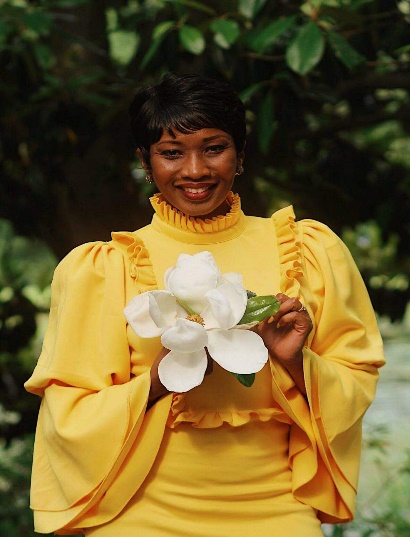 Children Need Play: Their Mental Health Depends Upon It Desiree Collins, East Baton Rouge Parish School System Join Desiree Collins for an informative and hands-on session focused on the importance and value of providing children the freedom to make choices about what they want to pay. Desiree will also guide teachers in how to take the children’s focus and make it meaningful and educational. CHILDCARE ASSOCIATION OF LOUISIANA2020 SPRING EDUCATION CONFERENCEIf your childcare center is a CCAL member, all of your employees are entitled to register at the Early Bird Discount Rate. This conference is offered to CCAL Member.  We LOVE new members.  It is easy and affordable to join CCAL at www.childcarelouisiana.org/join CONFERENCE REGISTRATION FEESEarly Bird Registration Rates apply to Spring Conference Registrations that are fully completed and paid by or before February 15, 2020Two Day Conference Registration Rate  Friday and Saturday 	         $150 per personFriday Only Conference Registration Rate                                      $90 per person                            Saturday Only Conference Registration Rate                                  $80 per personSpring Conference Registrations fully completed and paid on or after February 16, 2020Two Day Conference Registration Rate  Friday and Saturday 	         $160 per personFriday Only Conference Registration Rate                                      $100 per person                            Saturday Only Conference Registration Rate                                    $85 per personFast and Convenient Registration Online   www.childcarelouisiana.org/eventsBOOK YOUR HOTEL ROOM TODAY CCAL has reserved a small block of hotel rooms at the Hampton Suites Hotel and at the LaQuinta Suites in Port Allen for Thursday, March 12, 2020 and Friday, March 13,  2020The room rate includes a hot breakfast for each occupant. Mention the “CCAL” Room Block to obtain this special rate of $89 per nightHampton Inn and Suites 			LA Quinta Inn & Suites2755 Commercial Drive			       2720 N Westport DrivePort Allen, Louisiana				Port Allen, Louisiana(225) 389-6655 					(225) 960-7787Fast and Convenient Registration Online   www.childcarelouisiana.org 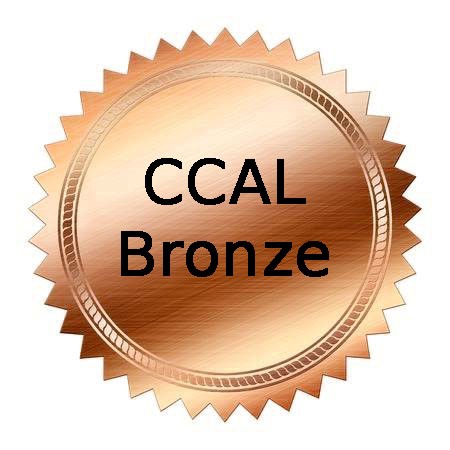 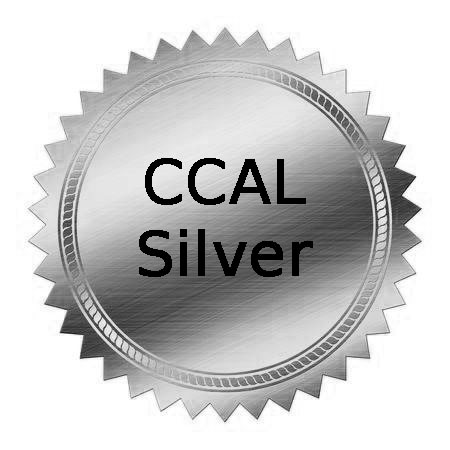 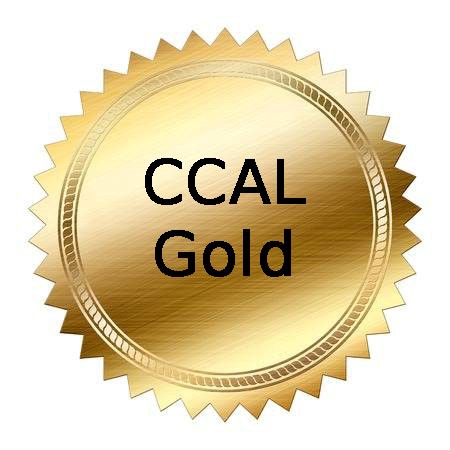 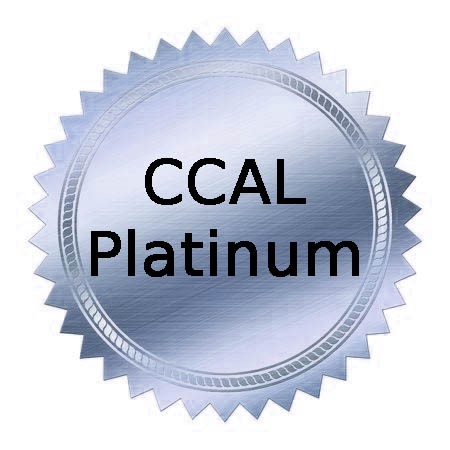 $120/year$165/year$200/year$300/yearCOVERS 5 STAFF MEMBERS COVERS 7 STAFF MEMBERSCOVERS 10 STAFF MEMBERS COVERS UNLIMITED STAFF
SESSION A  MedicationAdministration (Good for 2 years)Dianna ConstantAgenda for ChildrenSESSION B Playing with Teachable MomentsSuzanneMillerhebertSESSION C  The Early Leaders AcademyEmmy O’Dwyer Louisiana Department of EducationSESSION D Building the Good Life with Goal Setting:  Using a Proven Framework to Find Clarity, Increase Productivity and Achieve Results that Matter MostWyatt Graves SESSION ESmall Business Financial StrategiesDoyle Fillastre CPASESSION F Creating Quality-Based AfterschoolProgramsAndrew Ganucheau Louisiana Center for Afterschool LearningSESSION GStress Management for Childcare GiversDr. DeShannon Quiett-Burrell Co-Presenters:Sharon McNeely Dominque ByrdSESSION HPlaying with Teachable MomentsSuzanne MillerhebertSESSION IAdministrator Support in CLASSNiki Da’JonSea AcademySESSION JStriving for Excellence UsingCLASS DataAngela BarnesCo-Presenter:Charlene JenkinsLSU Early Childhood EducationLaboratory Preschool SESSION KReady Set Eat

Qualifies as the Food SafetyRequirementDianna ConstantAgenda for ChildrenSESSION LChildren Need Play: Their Mental Health Depends Upon It Desiree CollinsEast Baton Rouge Parish School System
SESSION MDirector’s 
Roundtable Discussion:
Part IBob LansingCentral Early Learning CenterJonathan PearceSugar N’SpiceSESSION NReady Set Eat

Qualifies as the Food SafetyRequirementDianna ConstantAgenda for ChildrenSESSION OPlaying with Teachable MomentsSuzanne MillerhebertSESSION PGross Motor Skills in the CLASSroomTheresa LawsonChildren’s Coalition for Northeast LouisianaSESSION QAdministrator Support in CLASSNiki Da’JonSea AcademySESSION RActive SupervisionDr. DeShannon Quiett-Burrell Co-Presenters:Sharon McNeely Dominque ByrdSESSION SPlaying with Teachable MomentsSuzanneMillerhebertSESSION TGross Motor Skills in the CLASSroomTheresa LawsonChildren’s Coalition for Northeast LouisianaSESSION UDirector’s Roundtable Discussion:Part IIJonathan Pearce Sugar N’SpiceBob LansingCentral Early Learning CenterSESSION VStress Management for Child CaregiversDr. DeShannon Quiett-Burrell Co-Presenters:Sharon McNeely and Dominque ByrdSESSION WThe Relationship between Teacher Beliefs, Adult Attachment and Classroom Climate Jeanette BankstonGraduate AssistantCynthia DiCarloLSU Early Childhood Education Laboratory Preschool SESSION XChildren  Need Play: Their Mental Health Depends Upon ItDesiree CollinsEast Baton Rouge Parish School System